ChaseDreamGMAT數學寂靜整理（原始稿）（2018-08-10起）整理菌：qv0518
最新版本連結：https://forum.chasedream.com/thread-1326925-1-1.html2018-08-10起寂靜整理匯總【原始匯總】08/10起原始狗匯總 by Cinderella灰
https://forum.chasedream.com/thread-1326921-1-1.html【數學】08/10起數學寂靜原始稿 by qv0518
https://forum.chasedream.com/thread-1326925-1-1.html【數學討論稿1-100】08/10起數學討論稿Mawmawmia
https://forum.chasedream.com/thread-1326948-1-1.html【數學討論稿101-200】0730起數學寂靜討論稿 by platinumau
https://forum.chasedream.com/thread-1326951-1-1.html【閱讀】08/10起越渡整理 by huajiananhai
https://forum.chasedream.com/thread-1326949-1-1.html【邏輯】08/10起洛基寂靜整理 by AthenaF
https://forum.chasedream.com/thread-1326928-1-1.html【語法】08/10起愈發寂靜整理 by AthenaF
https://forum.chasedream.com/thread-1326929-1-1.html【作文】08/10起坐穩寂靜整理 by qv0518
https://forum.chasedream.com/thread-1326926-1-1.html答案核對、題目分析與解題思路，請參見下面【數學討論稿】：【數學討論稿1-100】08/10起數學討論稿Mawmawmia
https://forum.chasedream.com/thread-1326948-1-1.html【數學討論稿101-200】0730起數學寂靜討論稿 by platinumau
https://forum.chasedream.com/thread-1326951-1-1.html
重要技巧：文檔內搜索日期，比如“08/10”，查看全部當日更新，包括新增及之前題目補充；構築連結直通寂靜原帖。更新日誌：08/15	20:35，更新到109題，第82題補充，感謝afdsfadfasfdfaf！08/15	16:50，更新到107題，感謝紫竹瀟瀟！08/15	09:45，更新到103題，第3，71題補充，感謝sherryxoxo！08/15	09:30，更新到101題，第5，31，54，67題補充，感謝珊妮小熊！08/14	20:25，更新到96題，第2，7，38，43，44，55，56，75題補充，感謝Melene！08/14	12:30，更新到89題，第11，46，76題補充，感謝豬小豬12345，永遠愛！08/14	07:45，更新到81題，第3，9，21題補充，感謝Allyssa1013，冬巴拉！08/13	20:25，更新到73題，感謝ccherri！08/13	20:20，更新到72題，第5，6，30，31，41，49，57題補充，感謝錦錚，jujubee，Mandy_0106，Cinnamon_H，探寶鼠！08/13	07:10，第10題補充，感謝ZhanGev5！08/12	19:25，更新到54題，感謝Supertrump！08/12	19:20，更新到51題，第10，25題補充，感謝Violet琪琪！08/12	14:45，更新到49題，第2，11，19，28題補充，感謝Basquiat，蘇杭蘇楓，6sh！08/11	21:38，更新到40題，第1，14，17題補充，感謝KATE-XY，Aprilxi，kaka1997，thelinguist，jlilna，sophieluo121，dadala2018，RaymondWang01，elena揚！08/10	20:59，更新到17題，感謝學習學習學習，graceven，Vivian餓啊，lalalyouyou！08/10	換褲日（換褲時間統計）No.題目構築備註日期1PS：吃飯付錢一種是先算a%的tax，再算優惠discountb%；另一種是先優惠b% ，再算taxa%構築答案：答案兩種付法相等學習學習學習Q5008/10【1-補充】PS：吃頓飯，飯錢一樣，兩種付錢方式，先打折後付稅，先付稅後打折構築答案：應該選不論折扣力度，兩種方式付錢一樣多。RaymondWang01Q5008/112PS：等腰梯形，長底8，短底3，高9，圖內和底平行的一條線段長6，求線段到短底的距離？構築答案：用等腰梯形的腰作三角形斜邊的兩個相似三角形即可，我記得好像是27/5學習學習學習Q5008/10【2-補充】PS：有一個等腰梯形有圖，上底3，中間畫了一道平行線6，下底8，高9，問上底到平行線的距離？構築答案：5又2/5蘇杭蘇楓08/12【2-補充】PS：等腰梯形構築答案：答案是5又2/5MeleneQ5008/143DS：(x-k)^2+h=y  有過x軸嗎？條件1：k<0條件2：h>0構築答案：k無關，h大於0根本就扯淡，兩個都無法得出學習學習學習Q5008/10【3-補充】DS：(x-h)^2+K=y  有過x軸嗎？原寂靜裡是(x-K)^2+h=y，做法不變，就是一定看好題目，別只背答案冬巴拉Q5108/14【3-補充】DS：y = (x-h)^2+k，y過不過x軸？條件1：h=2條件2：k=2sherryxoxo08/154DS：J和N是兩個長方形，J的寬比N的寬長，J周長比N長嗎？條件1：J面積比N大條件2：J的長比N短學習學習學習Q5008/10【4-補充】DS：長方形A&B面積與周長，條件是A寬大於B寬，問周長A大於B？條件1：A面積=兩倍的65條件2：A長小於B構築答案：我選ECinnamon_HQ5108/135PS：一個學校100人，學數學的25個，物理的21個，化學的15個（數位大致）然後給出同時學數學物理，數學化學，物理化學，和三個都學的，最後問三個都不學有幾個？構築答案：答案肯定51  學習學習學習Q5008/10【5-補充】PS：有三門課 ABC，A有33個人上，B有22個人上，C有25個人上。這個學校一共100個人，同時上AB的有17，上AC的有11個，上BC的有12，三門都上的有9個，問三門都不上的人有幾個？（數字和課程名稱可能有些出入，但是題目就是這個意思）Basquiat08/12【5-補充】PS：學校有100人，學物理的有*人，學化學的有*人，學生物的有*人，學物理和化學的有*人，學物理和生物的有*人，學化學和生物的有*人，學三門課的有*人，三門課都不學的有多少人？Note: 具體數字記不住了，但是題幹沒問題，思路就是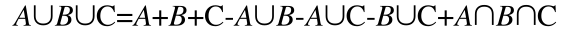 錦錚08/13【5-補充】第5題，答案100-49=51珊妮小熊08/156PS：長方體長40，寬20，高10 （大致）外面刷一層厚為1的漆，求漆的體積最接近多少？構築答案：挺簡單的我記得是2000 （裡面用了兩個詞很蠢看不懂好像是f開頭的）學習學習學習Q5008/10【6-補充】PS：24、20、10，包1cm foamCinnamon_HQ5108/137DS：問數n是否可能是兩個質數的差？條件1：n=11條件2：n=7或11構築答案：很簡單學習學習學習Q5008/10【7-補充】DS：n能否為倆質數之差構築答案：答案是A 只有n=11可以（我的最後一題）MeleneQ5008/148DS：什麼條件滿足a/b=(a+2)/(b+3)？兩個條件挺簡單的學習學習學習Q5008/109PS：有一題我算了很久，有10紅球30藍球，先摸出了一個紅球，之後再摸到紅球就不摸了，問兩次之內停止的可能性？（大概是這樣）構築答案：我選的好像是9/16學習學習學習Q5008/10【9-補充】補充寂靜第9題PS：一個什麼遊戲，在有放回抽取的情況下規定連續抽到兩個紅球或者兩個藍球就停止，現在有10個紅球和30個藍球，第一次已經抽到一個紅球了，問在抽到兩個藍球之前就能結束遊戲的可能性？構築思路：有兩種情況：1）下一次抽到紅球，或者2）下一次抽到藍球再下次抽到紅球，一共是1/4+1/4*3/4=7/16冬巴拉Q5108/1410DS：三個人ABC在三角形頂點（vertices）開始走，速度已知blabla條件1：原來三個人連起來是等邊三角形條件2：他們走了blabla秒大概是這樣構築：反正這個vertices最關鍵，詞彙量醜陋的狗主還猜了一會兒學習學習學習Q5008/10【10-補充】DS：三個人站在一個三角形三個頂角上，相背而行勻速走了15分鐘。問原三角形占占現三角形比例？條件1：前後兩個都是等邊三角形條件2：三個人速度一樣構築答案：E蘇杭蘇楓08/12【10-補充】PS：寂靜裡有的那個三角形三個頂點上相背而行的（速度時間一樣，方向固定），我那題是三個人會走出一個更大的三角形，問大了多少？構築答案：選了E因為搞不清楚到底怎麼走的，不知道對不對Violet琪琪Q5108/12【10-補充】DS：三個人站在一個三角形三個頂角上，相背而行勻速走了 15 分鐘。問原三角形占占現三角形比例？條件 1：前後兩個都是等邊三角形條件 2：三個人速度一樣都是5 feet每分鐘ZhanGev508/1311PS：一個周長68cm長方形，面積240，取中點得平行四邊形，求四邊形周長？選項有60 50 52構築答案：正確答案應該是52graceven08/10【11-補充】PS：數學平行四邊形周長68 面積240，求以每邊中點連線構成的四邊形周長？構築答案：數字沒變 526sh08/12【11-補充】PS：一個矩形，四個邊各有一個中點，已知矩形得周長和面積，求這個四個中點圍成得菱形得周長？永遠愛08/1412DS：好像一個學校學物理化學啥的，76%學物理， 54%學化學，問只學了物理的人？條件1：倆都學的15%條件2：倆都不學的34%數字不一定對，但是並不重要構築答案：Dgraceven08/1013DS：X- y＜z?條件1：x y z為三角形三邊條件2：X+y＞ z構築答案：我選的Agraceven08/1014DS：問數n是否可能是兩個質數的差？條件1：n=11   條件2：n=7或11   構築答案：正確答案應該是A（感謝Rebecca）graceven08/10【14-補充】有同學提到過的7，11的prime number的那個；sophieluo121Q5008/1115PS：大圓小圓一個環，小圓直徑d 大圓比小圓那半徑多3（好像是這樣），然後求那一環（陰影）的面積？用帶d的運算式Vivian餓啊08/1016PS：問個位數是幾，大概就是一個五位數，乘以0.001這樣的題。要知道units digit是什麼意思。lalalyouyouQ5108/1017PS：溫度的表格題，給出春夏182天和秋冬183天，分別給出最低，中位數和最高，問你全年的中位數可能是多少？構築答案：我選擇39，唯一一個數字在。春夏的最低和秋冬的最高中間的數字。lalalyouyouQ5108/10【17-補充】PS：有同學提到過的答案是39的那個。好像是182天的氣溫最大最小值和另外182天的氣溫最大最小值，問一年的平均氣溫有可能是哪個。sophieluo121Q5008/1118PS：思考得最久的一道題，是講有個多少多少半徑的sphere放到了一個長寬高分別為多少的rectangular裡面，然後球的center是1/8長方體的vertice什麼的。最後問這球在長方體內部的體積是多少？構築：我就懵逼地沒看懂它在說什麼...選項前四個是一堆分數或者整數，最後一個是“條件不夠求不出來”。思忖了一下它平白無故放這麼選項幹啥而且反正讀不懂就選了E...哦漏心態崩了KATE-XYQ5008/1119PS：說一共30個人。A類有15個，B類有17個，C類有20個，沒有人都不在這仨裡面。問同時屬於ABC的最小可能值？選項有0，2，3，5，10。構築思路：好的我是按照從0算起隨便湊了一個例子出來也沒咋檢查就過了...然後就選了0...emmm題目數值可能會記錯。大嘎就複習一下怎麼系統地算吧不要像我一樣亂湊了...會很慌的。KATE-XYQ5008/11【19-補充】PS：30人，A15人 B17，C20，問都不在ABC三種的最小的可能值是 0？6sh08/1220PS：說有個水池在灌水。一開始one side 2，後來漲到了另一邊的8，相距24。他那個表述吧很奇怪所以一開始沒懂。其實就是池子長24，水從2高漲到8。他問你距離另一邊4的時候水有多高？構築思路：通過相似三角形算出來結果好像是7。emmm可能錯因為我看了好久才明白題目是什麼意思。KATE-XYQ5008/1121PS：一個人從週六開始看書，看到下一個周日看完，每天看的頁數是之前一天的加12，書總共392頁（數位最後一位元不太確定），問最後一天看了多少頁？Aprilxi08/11【21-補充】寂靜21題看書那個，我做到的是：PS：從周日開始看，看到下週六看完，每天多看12頁，一共392頁，問第一天看多少頁？構築答案：答案20頁冬巴拉Q5108/1422DS：m/5餘r，n/5餘s，問r=s嗎？條件1：m+n是multiple of 5條件2：m-n是multiple of 5（大致是這樣）Aprilxi08/1123DS：一個project總共40人（數字不確定），參加P的60%，參加Q的30%，都沒參加的是15人，問參加了q沒參加p的是幾人？（大致這個意思，不太確定，沒做出來。。）條件1：參加q沒參加p的是x人條件2：。。。Aprilxi08/1124PS：如圖，AD=9000feet，問BC？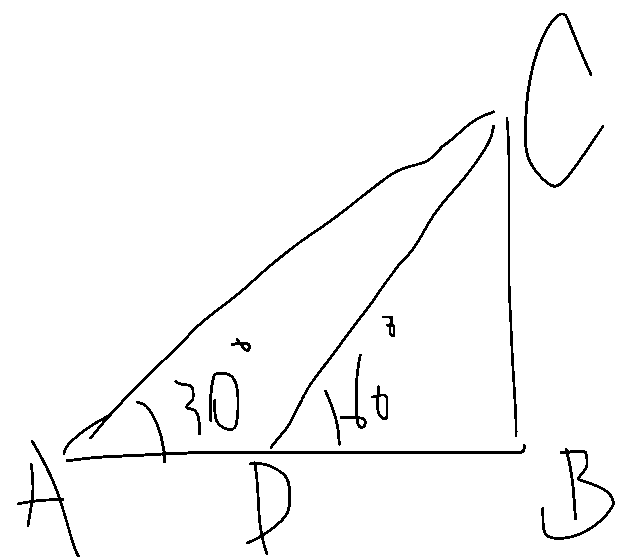 Aprilxi08/1125DS：x=a，y=b，z=c，它們是方程x^2+xy^2+z的解嗎？（方程不太確定）條件1：...條件2：記不清了，我算出來好像是a=b，z=0（估計不對。。實在想不起來了）Aprilxi08/11【25-補充】補充寂靜裡的那個DSx^2+y^2+z^2=0的第一個條件是（x+y+z）^2=0所以選DViolet琪琪Q5108/1226PS：一個長方形，diagonal是64，面積120，問邊長？Aprilxi08/1127PS：三男三女，男生不能站在兩個女生中間，女生也不能站在兩個男生中間，排列方式有幾種？kaka1997Q4908/11【27-補充】PS：三男三女，男生不能站在兩個女生中間，女生不能站在兩個男生中間，排列方式有幾種？選項36，24，73elena揚08/1128PS：一個式子的結果的個位數是多少？式子：(135,27)[(10^12-10^11)/10^13]構築：我應該是沒有記錯，話說前面那個（135，27）是什麼呀，怎麼看起來像定義域啊，一個定義域怎麼乘以後面的式子啊，有沒有大佬知道這是什麼表達方式啊kaka1997Q4908/11【28-補充】PS：(135，27）*（10^12-10^11)/(10^13)個位數是 26sh08/1229DS：is ts<0?條件1：(t^2)(s^3) <0條件2：突然想不起來了，想起來了回來再補thelinguistQ5008/1130DS：Is a+b+c=0 ?條件1：不記得了條件2：a^2 + b^2 +c^2 = 0thelinguistQ5008/11【30-補充】DS：a+b+c=？條件1：a²+b²+c²=0條件2：(a+b+c)²=0探寶鼠Q5008/1331PS：一個泳池的底部是傾斜的，一邊深8ft，一邊深2ft。問距泳池更深那邊（也就是深8ft那邊）4ft處，有多深？構築思路：梯形做延長線組成三角形，然後用相似三角形解出即可thelinguistQ5008/11【31-補充】PS：有個游泳池，最淺的地方A水深2m，最深的地方B水深8m，水逐漸變深，最淺和最深的地方相隔24m，問離B相隔4m的地方水深多少米。（具體看圖，就是求？那塊的深度……圖完全沒按照比例隨便看一下orz）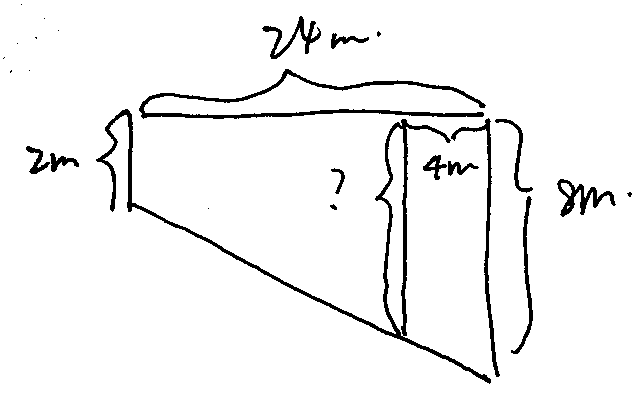 jlilna08/11【31-補充】答案為 27/5；7（游泳池）；Cinnamon_HQ5108/13【31-補充】梯形水池，秒選7珊妮小熊08/1532DS：是一群男生和女生平均分82 問男生平均分多少條件1：1是女生平均分83條件2：女生人數是男生人數兩倍jlilna08/1133PS：自然數列1，2，3……前n項和S=[n（n+1）]/2，問第50項到第100項之間的和是多少？jlilna08/1134PS：有個數n是1到11相乘，問n+1,n+2,n+5,n+7中有幾個是prime number？sophieluo121Q5008/1135我一直有個疑問，data sufficiency是1.2兩個條件能推出題幹中的問題是對的，還是能回答題幹中的問題是不是對的？比如說，如果題問a>0嗎?條件能推出a<0（也就是回答了a>0這個問題是錯的），這個能選嗎？sophieluo121Q5008/1136PS：一個學校在六，七，八月分別舉行活動。有30個人參加。其中沒有人三個月的活動都參加。30個人裡面，有10個人只參加了其中一個月的活動，x個人參加了六月和另外一個月的活動，y個人參加了七月和另外一個月的活動，z個人參加了八月和另外一個月的活動。問有多少人參加了六月和八月的活動？構築答案：答案應該是： 20-ydadala201808/1137PS：a, b的最小公倍數是120，a:b=3:4，求a,b的最大公約數？構築答案：10dadala201808/1138DS：倉鼠跑步的小玩意，正三角形支架➕那個滾筒圓，算圓的直徑是否小於9？條件1：正三角邊長5條件2：滾筒最低處離三角形底邊0.5構築答案：構築A,。RaymondWang01Q5008/11【38-補充】DS 倉鼠滾筒圈構築答案：答案是A 有正三角形邊長就可以（這題我考場上大概傻了選錯了）MeleneQ5008/1439PS：梯子長13米，距離牆5米，梯子與地面形成的角度x是多少？選項都是範圍構築答案：我選的x大於60度小於90度。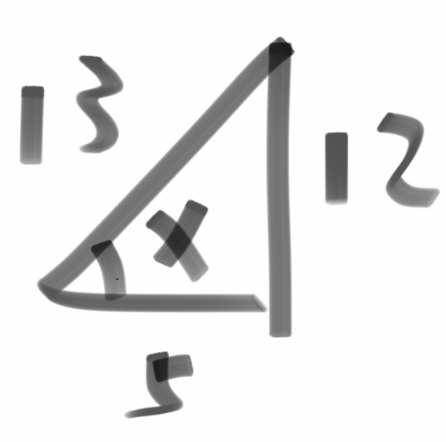 elena揚08/1140PS：k是5個最小的不同質因數組成，12!/k最多有多少個2？elena揚08/11【41-補充】PS：M是最小的5個質數的積，k是整數，2^k能被12!/M整除，k最大是多少？錦錚08/1341PS：計算[√（8-√44)-√（8+√44）]^2Basquiat08/1242PS：一個地區內建房子，地區60*100，房子距離各邊起碼10，問房子面積最大？構築答案：40*80=3200蘇杭蘇楓08/1243DS：一輛a一輛b，a先行，b過一段時間出發後追上了a。兩車均勻速，問啥我忘了反正都得不到，大概是兩人的速度或者多久追上之類的。條件1：b是過了15分鐘再走的條件2：在距出發點50km時追上了構築答案：E蘇杭蘇楓08/12【43-補充】DS：A、B兩人開車構築答案：答案是EMeleneQ5008/1444PS：化簡(x^6y^2-x^2y^6)/(x^2-y^2) 構築答案：x^2y^2(x^2+y^2)蘇杭蘇楓08/12【44-補充】PS：化簡(x^6y^2-x^2y^6)/(x^2-y^2) 答案是x^2y^2(x^2+y^2)構築：這裡要注意分子的符號，我考試的時候好像是+MeleneQ5008/1445PS：第一組5個人裡挑3個，第二組6個人裡挑2個，組成一個五個人的組合，問有多少種可能組合？構築答案：C35*C26=10*15=150蘇杭蘇楓08/1246PS：-10到9選x,y組成(x,y)使得y>x，問有多少種可能？構築答案：(1+19)*19/2=190蘇杭蘇楓08/12【46-補充】PS：兩個整數x,y, 他們都在-10 和9之間，問在坐標系中有多少個這樣得點（x,y)滿足 y>x ？構築思路：答案和計算過程應該是（20*20-20）/2=190永遠愛08/1447DS：z>x-y?條件1：x.y.z是三角形三邊條件2：z>x+y構築答案：A蘇杭蘇楓08/1248DS：√x是整數嗎？條件1：x-1是兩個連續奇數的乘積條件2：忘了但肯定得不出來，隨便試個數字就是錯的構築答案：A蘇杭蘇楓08/1249DS：a>0，b>0，a是否even number？條件1：a^b+b is even條件2：b^a+b is even6sh08/12【49-補充】DS：a、b都是正整數，a是否為偶數？條件1：a^b+b為偶數（a^b=a的b次方，下同）條件2：b^a+a為偶數錦錚08/1350DS：x,y是正整數問x,y是多少？條件1：25x^2-16y^2=161條件2：x^2+xy+y^2=19構築答案：我選AViolet琪琪Q5108/1251PS：賣報紙，基本的錢是15,1000份以內每份再0.05，1000份以上有reduced price, 給出賣了2800份的價格，問reduced price是多少？Violet琪琪Q5108/1252PS：圖片是一個半圓的切面。講一個人做了一個半圓水槽，注滿水，然後當時水面面積是1800，半徑是r，之後第二天水蒸發，水面降到了距離頭一天水面的一半位置r/2。求這時候水面面積？構築答案：應該是先求蒸發後的水面半徑= 二分之根號三r，面積的話1800*3/4 =1350。Supertrump08/1253PS：一個人划船upriver和downriver，划船速度不變，水流速度為划船速度1/3。求upriver比downriver 時間greater than 多少？構築答案：我選的100%Supertrump08/1254PS：一個商品售價不變，開始控制成本來提高利潤。利潤從selling price的10%增長到selling price的20%。新的成本是200，問舊的成本是多少？Supertrump08/12【54-補充】第54題，秒選225珊妮小熊08/1555DS：m為正整數，m>2?條件1：條件2：錦錚08/13【55-補充】DS：m>2構築答案：答案是DMeleneQ5008/1456PS：題目圖形部分是一個三角形，三個頂點分別是學校、圖書館和家，圖中分別在三邊標了距離；文字部分：一個girl早晨遛圈兒，從家到圖書館用時a min，從圖書館到學校用時b min，從學校回家用時c min。問：這個girl晨練平均速度最接近哪個數字？Note：具體數字記不得了，思路是距離之和除以時間之和錦錚08/13【56-補充】PS：小女孩走三角，答案不記得了，但是很簡單構築答案：這裡要注意單位，題目裡給的是min 求的是m/hMeleneQ5008/1457PS：有5 cents、10 cents和25 cents三種硬幣，共$3.2，三種硬幣共有29枚，10分的硬幣數量是25分的三倍，問5分的有幾枚？錦錚08/13【57-補充】PS：5 分，10 分，20 分錢的硬幣加在一起是$3.2，共有 29 枚。Three times as 10 分 as20 分，求 5 分錢的有多少個？（我當時不確定到底誰是誰的 3 倍，所以答案不作參考）探寶鼠Q5008/1358DS：草莓、香草和巧克力三種冰激淋，賣出的數量關係如下：草莓：香草=1:2，香草：巧克力=7:5，問草莓賣了多少個？條件1：草莓大於2個條件2：賣的總數不超過35個構築答案：選b，a不足以判斷；由於賣出數量都是整數，若總數不超過35，則只能香草是14，巧克力是10，草莓是7.（背景不一定是賣冰激淋，賣冰激淋的可能是別的題目；大意基本對）錦錚08/13594個transaction+50 -40 -70 +80數位不確定jujubee08/1360然後b代表其中一個時間的balance，問b的取值範圍61PS：連續三天的下雨概率分別是20%，80%和40%，問剛好兩天下雨的概率是多少？Mandy_010608/1362DS：2^(8r+6)+y 要除5，問餘數？條件1：r=3條件2：y=1 構築答案：選bCinnamon_HQ5108/1363DS：一共買12個窗戶，買6個窗戶X元/個，買6個250元（200多塊錢，我記不住了）的，買一個另一個同種的打5折，先買了3個X元的，還有3個250元的，剩下的都按各自50%的價格買，求X？條件1：條件2：一共花了Y元構築答案：具體選項我記不住了，但是題目很長有點繞，遇到了別著急Cinnamon_HQ5108/1364PS：題目具體記不住了，但是注意問A比Bincrease了多少?數字是A:5500構築答案：最後答案好像是3750Cinnamon_HQ5108/1365DS：電話費大於15，要收R charge ，當地電話費0.05和外地電話費0.1，條件1：本地X分鐘，外地Y分鐘條件2：X是Y的多少倍，好像是，我記不住了構築答案：我選a我考試的第一題，想了半天才反應過來啥意思Cinnamon_HQ5108/1366PS：abcd四個數，問下列標準差不變的？構築答案：我選 a+1，b+1，c+1，d+1，反正是四個字母，加常數，你們懂我意思的Cinnamon_HQ5108/1367DS：求n/2（2倍的a1+（n-1）d）條件1：a1+an=一個數，我忘了條件2：應該是求不出來構築答案：我好像選aCinnamon_HQ5108/13【67-補充】DS：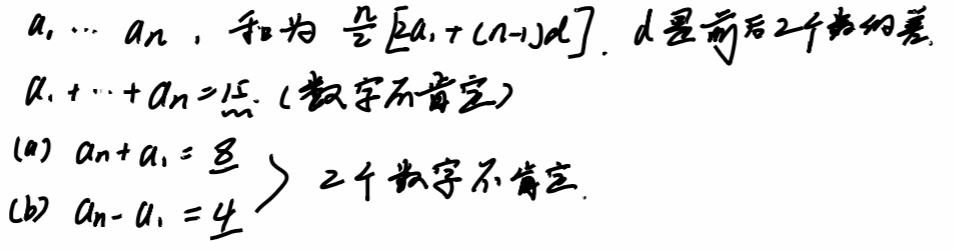 構築答案：A探寶鼠Q5008/13【67-補充】第67題，修改一下之前的寂靜 S總和=35，但是數字不重要珊妮小熊08/1568PS：127個人，中位數是xx，構築答案：我選的第三個，至少有65個人大於等於xx剩下兩個選項至少64個人小於等於xx最多有65個人大於等於xxCinnamon_HQ5108/1369DS：ABCD 是一個正方形，面積為 400。一個圓在正方形內，ps平行於 AB，P 距離 AD 為2，R 距離 AB 為 4，求圓的面積？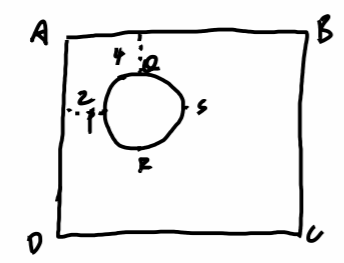 條件1：已知 R 到 DC 的距離和 S 到 BC 的距離和為 18（數字也許不對）條件2：已知圓心到 BC 的距離為 15（數字可能不對）構築答案：我的答案是 D探寶鼠Q5008/1370DS：有 15 個數字，求中位數？條件1：共有 7 個數位小於 50條件2：共有 7 個數位大於 50構築答案：我的答案是 C探寶鼠Q5008/1371PS：f(x)=1+x（也許是f(x)=1-x），問-f(-f(-x))=？構築答案：好象選-2-x探寶鼠Q5008/13【71-補充】PS：f(x)=1-x，求-f(-f(-x)) [好像是這樣]sherryxoxo08/1572DS：大致是說一個兩位數，十位數和個位數的關係，最後約分得出 2x=y。條件1：具體忘了，大概就是 x 或者 y 的數字範圍，但是很簡單就能證明是對的條件2：x+y是一個兩位數構築答案：答案是 D探寶鼠Q5008/1373DS：數列an(n=1，2，...，n），問中位數是不是奇數？條件1：an=2n+5條件2：n是奇數構築答案：選C，就注意一下2k個數的中位數是中間兩個數的平均數即可ccherri08/1374PS：一個數列，An=A(n-2)+7，A1=45，A2=49，問哪個數字包含在這個數列裡？構築答案：答案好像是633 Allyssa1013Q5108/1475PS：0.15percent的五分之X等於2.25，求x？構築答案：答案7500Allyssa1013Q5108/14【75-補充】PS：0.15percent的5/x等於2.25，求x？構築答案：我選的7500 很簡單的（最後幾題做到的以為調庫了嚇Cry）MeleneQ5008/1476DS：一個圓柱形的tube，上下分別貼上圓形小卡片之類的東西後，表面積是512.5Π平方釐米，問能否求出將圓卡片拿走後的表面積？條件1：卡片的直徑是5釐米條件2：圓柱的高是1米構築答案：我選的是兩個都可以Allyssa1013Q5108/14【76-補充】DS：一個圓柱體，已知他的表面積（包括側面積和兩個地面積），求他的側面積？條件1：知道圓柱得高條件2：知道半徑構築答案：答案應該是知道半徑就可以永遠愛08/1477PS：給了兩個直線的方程，一個是類似3y+2x=8這樣的，第二個是有未知數的，類似ky+4x=5 這種的，數字大概不對，問k等於幾時，兩條直線有兩個交點？構築答案：答案，不存在這樣的數字Allyssa1013Q5108/1478PS：A比B少20%，B比C少20%，求A比C少多少？構築答案：答案36%Allyssa1013Q5108/1479DS：一個工人幹活，each work所需時長小於兩小時的收38刀，大於兩小時的一小時19刀，一共兩個work，問能否知道總共幹活時長？條件1：其中一項work收了38刀條件2：兩個一共收了114刀構築答案：選EAllyssa1013Q5108/1480DS：一個公司有n個員工，n是odd，問工資中位數是不是小於（還是大於忘了）14000（具體數記不清了）條件1：(n+1)/2  個人工資小於14000條件2：(n-1)/2 個人工資工資小於13000 （記不清了）構築答案：這題我選 A ，有(n+1)/2的這項冬巴拉Q5108/1481PS：有一個題挺簡單的但有陷阱：一個半圓裡內接了一個三角形，斜邊是直徑，兩條直角邊分別是6和8，問半圓面積和三角形面積比？構築：記的圓形面積要除以2冬巴拉Q5108/1482PS：6個小孩 2個一組分成三組參加3個活動，問幾種方法？我到現在都沒想明白求指點【補充】（by Melene）我的思路：先分組選兩個再選兩個這樣是三組然後再給三組排下順序就是C62*C42*A33=540 不知道有沒有這個選項呢豬小豬1234508/14【82-補充】PS：6個小孩，兩個一組分三組；老師佈置作業主題是亞洲，美洲，非洲，一個組做一個主題的作業；問能排出多少結果？afdsfadfasfdfafQ5008/1583PS：多少錢2%的簡單年利率放一年，賺得錢等於一萬塊錢放一年 4%的半年複利？豬小豬1234508/1484PS：一筆股票投資，第一年虧了6000多，第二年漲了5%，結果比最開始少了5000多，最開始多少錢？構築：題不難就是我算了半天豬小豬1234508/1485PS：有一個兩個利息，問兩者之差會在多少範圍？構築：一開始秒選後來發現還有百分比別忘了要除一百豬小豬1234508/1486PS：一個題問 7個數的MEDIAN 和MODE NUMBER 誰大。。。不知道什麼是mode number 求指導豬小豬1234508/1487DS：A,B兩個Club，已知A中有30%得成員也是B club得成員，問A B club 哪個人多？條件1：A 有60人條件2：B中有40%得成員是A club得成員永遠愛08/1488DS：y=x^2+c，問下列什麼情況下整個圖形在x軸得上方？條件1：C>0條件2：圖形經過點（1，2）永遠愛08/1489PS：一份工作必須通過三個面試官得推薦才可以得到，現在有30個人申請工作，得到第一個面試官推薦的有15人，得到第二個面試官推薦的有17人，得到第三個面試官推薦的有22人，問同時得到三個面試官推薦的人數最少可能是多少？構築答案：答案應該是0永遠愛08/1490DS：已知-1<x<1，問x>0?  條件1：x^2-x<0條件2：x^3-x<0構築答案：我選的D 都可以MeleneQ5008/1491PS：A、B兩個人做零件（不記得做什麼了就做零件吧），A一個人一小時做1000個，B一個人一小時做700個，如果AB兩個人一起做要在8小時內完成12000個，求A最少要花幾個小時完成？選項有4, 4.6, 5.2, 5.6, 6.4（選項不一定準確）構築答案：我選的6.4 （思路:（12000-700*8）/1000=6.4）MeleneQ5008/1492DS：一堆nuts，只包含a、b、c三種堅果（有具體堅果名的我不記得了），從其中隨機取出一個堅果，問是a堅果的概率？條件1：好像是告訴了堅果的總數條件2：a堅果的數量是b和c加起來的2倍構築答案：我選的BMeleneQ5008/1493PS：一個數x是101~1000的整數，這個數從左往右和從右往左是一樣的，如12521，問x是這樣的數的概率？選項有9/200, 1/10 1/9（選項不一定準確）構築答案：我選的1/10 （我列舉了一下:101,111,121,...,191; 202,212,222,...,292; ...; 909,919,929,...,999 這樣一共是9*10=90種，概率就是90/900=1/10）MeleneQ5008/1494PS：某公司一般情況下，一個xx事情收45$/h, 另一個xx事情收35$/h（數字不一定準確），超過1000h時，學員需要完成2個course來完成一個事情（忘記了），each course花費$300，問花在course上的錢占總cost的的percent？選項忘了，但是不難MeleneQ5008/1495DS：1小時以內x元，超過一小時每小時2元，問x是多少？條件1：11個小時的費用至少是4個小時的費用的兩倍條件2：13個小時的費用最多是5個小時的費用的兩倍構築答案：我選的C （把兩個不等式分別列出來發現只能是8）MeleneQ5008/1496PS：(x+1)^2的個位數unit digit是1，(x+3)^2的個位數也是1，問(x-3)^2的個位數？構築答案：我選的5 （舉栗試數：x=8）MeleneQ5008/1497PS：直角三角形三邊為2x, x-1, 2x+1，求面積？A. 20B. 24C. 48後兩個選項忘了，但最小的是20構築答案：我選的A，代x=5算的，不知具體解法。。。珊妮小熊08/1598PS：有一質數p，p>3，下麵哪個數must have only one divisor 除了1和這數本身？A. 2pB. 3pC. 4pD. p^2E. p^3構築答案：我選的D，這道題想了很久，因為題目中說“這個數本身”我猶豫是指選項的數本身還是p本身，後來覺得應該是指選項中的數。珊妮小熊08/1599DS：A部門員工工資range是14280，B部門員工工資range是13500，求A+B的range條件1：A部門員工最低是27000條件2：B部門員工最高是34000（數字是大概值，做的時候注意看一下）珊妮小熊08/15100DS：有一個賣二手書的店，買第一本的時候是50cents，之後的每一本10cents，Linda至少買了一本，問Melsa買了幾本？條件1：Linda總共花了50cents條件2：Melsa比Linda多花40cents（有點忘記了，大概是這個意思）珊妮小熊08/15101PS：有trillion，billion，million單位換算求%的題目，但是題中會告訴你1trillion等於多少billion這些，就是要注意換成百分比的時候%的零別忘記算進去。珊妮小熊08/15102PS：有一個5*8*10的長方體，一個球體半徑3，圓心在長方體的其中一個頂點上，問嵌在長方體裡的球體的那部分面積占球體總面積的幾分之幾？【第18題的完整版本】sherryxoxo08/15103DS：P,Q,R是三個整數，問does there exist one prime factor of P that is not a factor of R？（條件有點記不太清了）條件1：P的質因數不是Q的質因數條件2：Q的質因數不是R的質因數sherryxoxo08/15104DS：如果a組增加10人，並且30%b組的人也屬於a組的，a的人數會多於b嗎？條件1：b組有60人條件2：20%(具體數字忘記了參考別的構築)a組的人也屬於b組紫竹瀟瀟08/15105PS：a/2=b/3=c/4，abc=1536，求c？紫竹瀟瀟08/15106DS：m是偶數嗎？條件1：m+m^2=偶數條件2：m^2+m^3=偶數紫竹瀟瀟08/15107PS：a+b=c+d，問abcd中可能有多少個偶數？選項有none or 4，none or 2 or 4, none or 1 or 2 or 3 or 4紫竹瀟瀟08/15108PS：一個三位數可以被5整除而且沒有兩個數位是一樣的，由0，2，4，5，6組成，問有幾個這樣的數？afdsfadfasfdfafQ5008/15109PS：2^52和2^n×3^2有same number of factors，求n？afdsfadfasfdfafQ5008/15